新沂市草桥中学阳光体育活动实施方案新沂市草桥中学2023-2024学年度春季武术操比赛实施方案一、活动目的:为了进一步增强学生体质，丰富学生的校园生活，培养学生集体主义精神，训练学生团结拼搏的团队精神，展现学生的自信、自立自强的风采，决定在五月份举行武术操比赛。二、活动内容:武术操 三、活动时间:2023年5月7日 (如遇特殊清楚时间改动另行通知)四、活动领导组及评委:裁判长:张城副裁判长:张毅评委:全体体育老师五、活动地点:足球场六、参加对象:全体学生。七、评比标准:评分办法:由各评委分别打分，去掉一个最高分，去掉一个最低分，得出平均分。(一)人员要求:原则上每班全体学生参赛。(注:有备案的身体有缺陷的学生可不参加比赛，但不扣分。请病、事假的学生需在比赛前向评委提交名单)无故不参加者，每少1人，从班级总分中扣2分。(需班主任老师上报班级总人数)(二) 比赛要求: 1、各班须由领操员领操，负责进退场、报告和领操，要求声音响亮，动作规范。2、各班级进退场动作迅速、安静、整齐。3、各班出场时有班级口号，展现出班风班貌。开始做操时要面向评委饭堂，退场时各班集中后齐步走，带回到原先的位置。4、武术操动作准确、整齐有力。(三)具体要求:1、比赛采用一次性决赛的办法。2每个参赛队必须提前到达操场整理队形。第一组开始展示后，第二组做准备;以次类推。3、进退场由各班领操员指挥，进场后向裁判长报告班级、应到参赛人数、实到参赛人数，裁判长同意后方可进行比赛。(四)评分标准:比赛采用百分制标准评分(五)主要得分项:①精神面貌精神饱满，体现出朝气蓬勃的精神面貌②服装整洁、尽量做到统一。③队列整齐。④领操员动作正确、规范。⑤进退场做到动作迅速，安静，整齐。⑥武术操动作准确、整齐有力、合节拍。八、奖励办法:按照比赛得分名次的高低进行奖励。各组评出第一名、第二名、第三名九、最终解释权归政教处所有。新沂市草桥中学2023.05.03新沂市草桥中学校内体育活动安排表课外活动安排表新沂市草桥中学阳光体育活动相关材料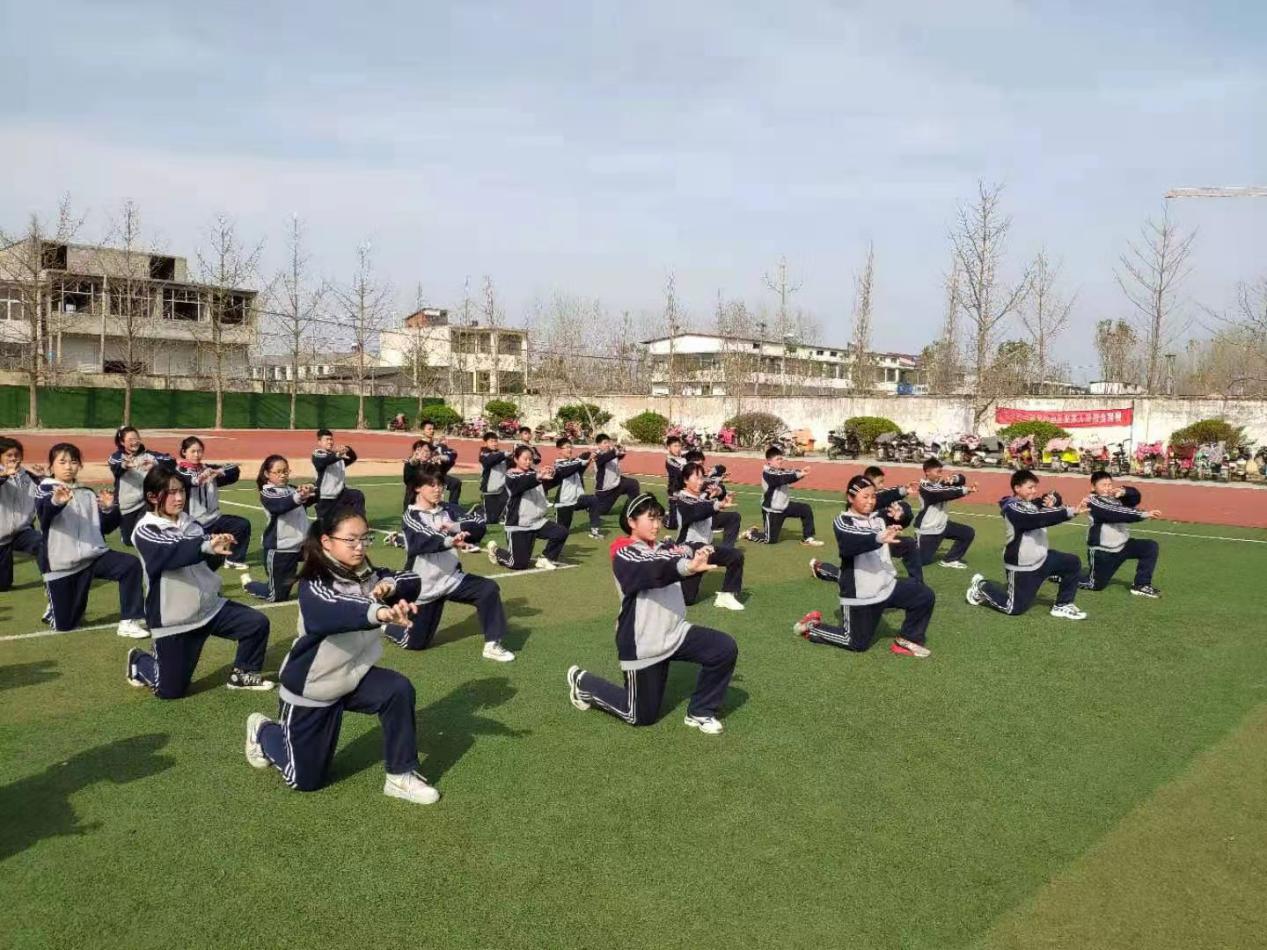 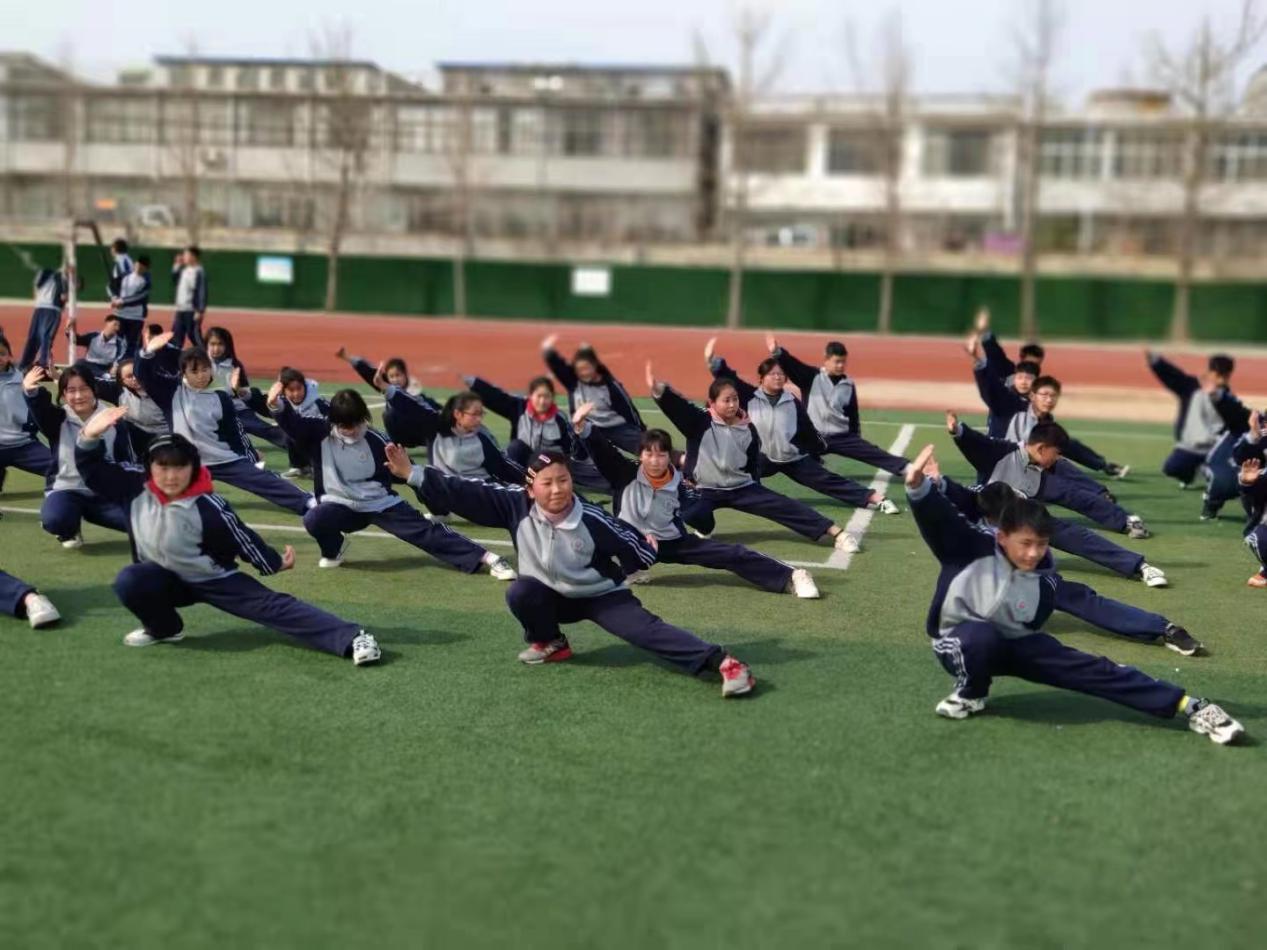 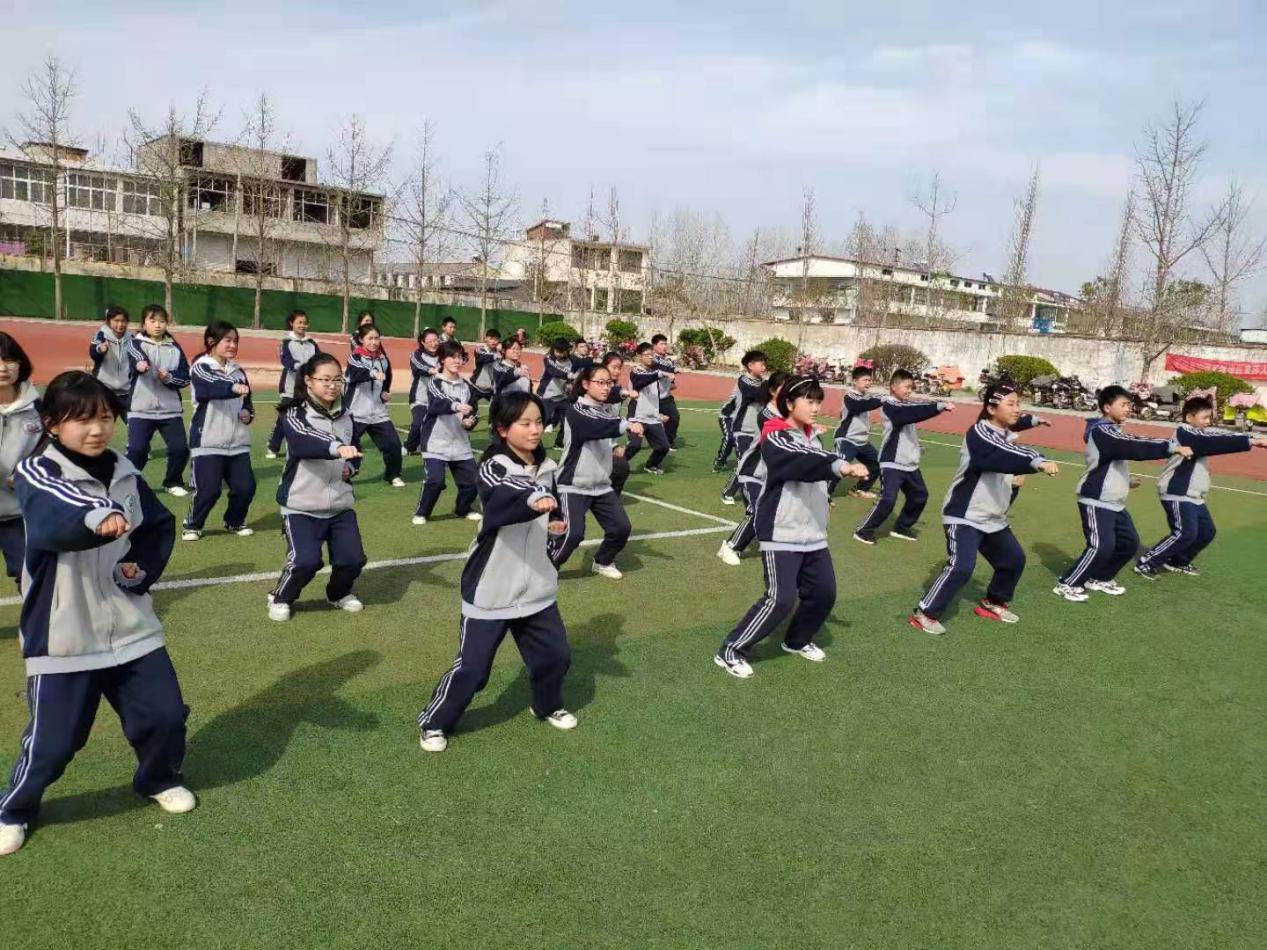 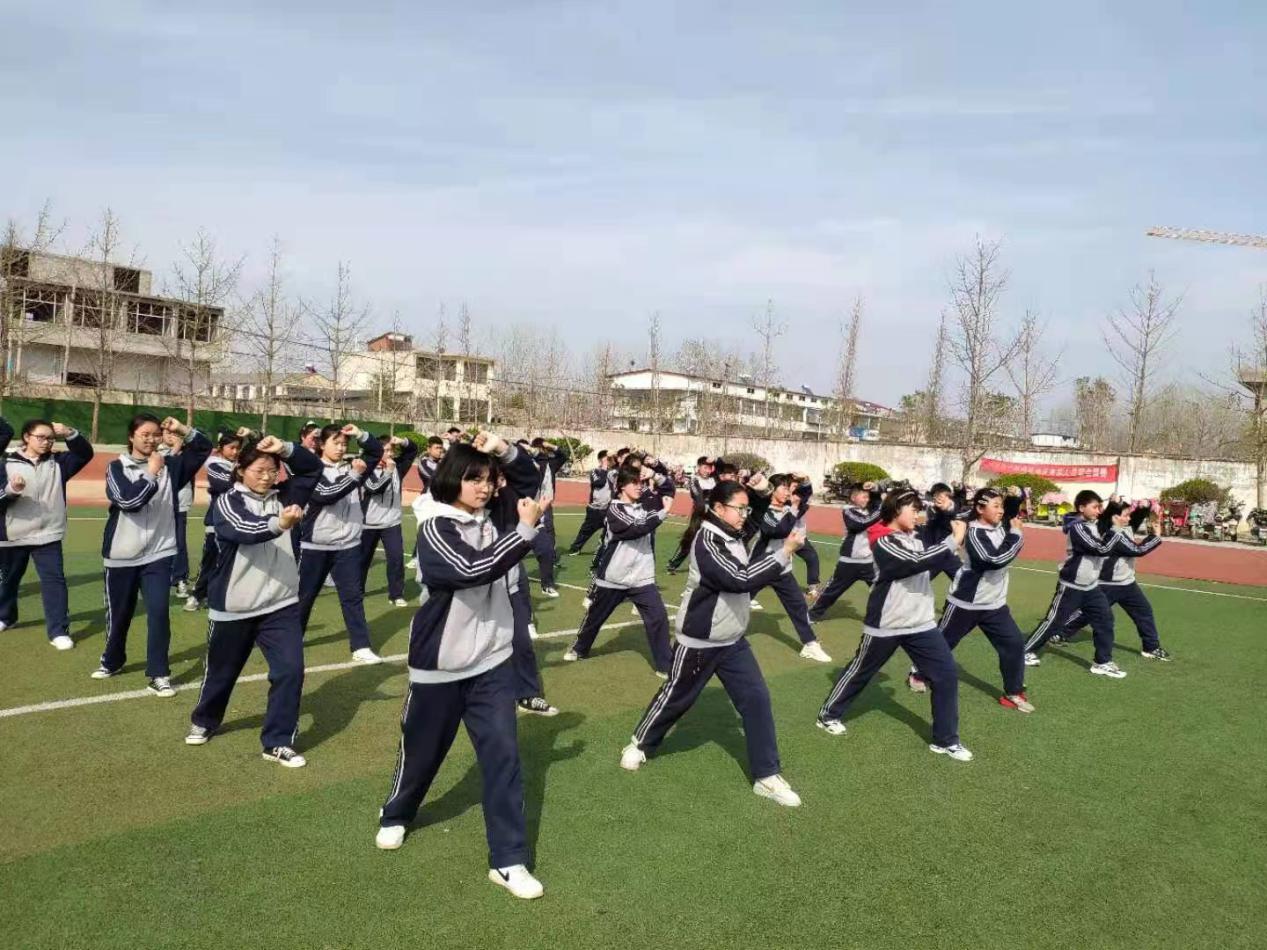 时间班级周一周二周三周四周五1班踢毽跳绳游戏篮球足球2班跳绳游戏篮球足球踢毽3班游戏篮球足球踢毽跳绳4班篮球足球踢毽跳绳游戏5班足球踢毽跳绳游戏篮球6班踢毽跳绳游戏篮球足球7班跳绳游戏篮球足球踢毽8班游戏篮球足球踢毽跳绳9班篮球足球踢毽跳绳游戏10班足球踢毽跳绳游戏篮球